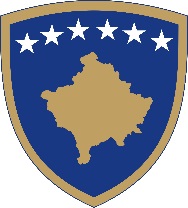 Republika e KosovësRepublika Kosovo-Republic of KosovoQeveria –Vlada-GovernmentZyra e Kryeministrit-Kancelarija Premijera-Office of the Prime MinisterNa osnovu potrebe za osnivanjem privremenog tima za razvoj Kompaktnog programa između Vlade Kosova i Sjedinjenih Država, na osnovu Sporazuma o primeni granta, od 18. oktobra 2019. godine, izmenjenog i obnovljenog između Korporacije za izazove milenijuma i Ureda premijera u ime Vlade Republike Kosovo, za razvoj i olakšavanje primene Kompaktnog programa Milenijumskog izazova, objavljuju se sledeće pozicije za angažovanje stručnjaka:I. Jedan (1) Nacionalni Koordinator    Referentni broj: UP-KMI-001Tokom razvoja Kompakt programa, svaka zemlja koja ispunjava uslove mora mobilisati značajne finansijske i ljudske resurse, podatke i informacije i kritičko razmišljanje iz svog javnog i privatnog sektora i civilnog društva. Nacionalni koordinator vodi ovaj proces napora upravljajući detaljnim svakodnevnim radom specijalizovanog osoblja u Timu za razvoj Kompakt programa i angažujući ključne aktere u vladinim ministarstvima i agencijama, poslovnoj zajednici i organizacijama civilnog društva.Da bi bio uspešan, nacionalni koordinator mora biti u stanju da upravlja pritiscima političara, poslovnih lidera i javnosti i da odgovara na njih, koordiniše višestruke tokove kompleksnih poslova, delegira zadatke obračajući pažnju na detalje, komunicira jasno i efikasno i inspiriše aktere i osoblje.Kvalifikacije:Univerzitetska diploma iz oblasti menadžmenta, poslovne administracije, javne uprave, finansija ili ekonomije, prava, komunikacija ili bilo koje druge relevantne stručne oblasti.Prethodno radno iskustvo od deset (10) godina ili više na višim rukovodećim pozicijama u visokim ili strateškim subjektima u javnom ili privatnom sektoru.Dokazana sposobnost upravljanja velikom institucijom, programom ili projektom sa osobljem od deset ili više članova i po mogućnosti sa godišnjim budžetom većim od 5 miliona USD.Izvanredne liderske i organizacione sposobnosti i sposobnost rada u velikim multikulturalnim timovima. Sposobnost dobrog rada pod pritiskom ambicioznih rokova i velikih očekivanja.Značajno prethodno iskustvo u planiranju ekonomskog razvoja ili izvršenju projekata ekonomskog razvoja je veoma poželjno. Poželjno je i iskustvo sa međunarodnim donatorskim organizacijama i kombinacija iskustva unutar i izvan vlade.Odlične pisane i verbalne komunikacijske sposobnosti na engleskom jeziku.Opis glavnih odgovornosti:Blisko koordiniše sa službenicima sa visokim vladinim zvaničnicima kako bi efikasno razumeo i predstavio prioritete zemlje kvalifikovane za razvoj Programa kompaktnih sporazuma.Služi kao primarna tačka kontakta za razmenu kritičnih operativnih informacija između vlade i MCC -a, uključujući jasno i potpuno razumevanje procesa razvoja Kompakt Sporazuma, zahteva i kriterijuma za ulaganje MCC -a.U ime vlade upravlja celokupnim procesom razvoja Kompakt sporazuma, uključujući smernice o početnoj analizi i proceni izazova ekonomskog razvoja, vodeći identifikaciju konceptnih projekata koji će se baviti tim izazovima, promovisati smanjenje siromaštva i ekonomski rast, i koordinaciju razvoja i dizajniranja dogovorenih projekata koji ispunjavaju kriterijume ulaganja i druge zahteve MCC-a.Uspostavlja, održava i koristi efikasne odnose sa zvaničnicima, kancelarijama, pojedincima i ključnim osobljem u vladi kako bi se osiguralo širenje informacija, angažovanje svih potrebnih informacija i resursa i pravovremeno motivisalo izvršavanje kritičnih zadataka.Povremeno izveštava predsednika, premijera ili određenu političku kontakt tačku (npr. ME) da bi se blagovremeno i svakodnevno pružala obaveštenja o statusu procesa razvoja Kompakta, dobijala podrška i odobrenje na visokom nivou za ključne odluke i za identifikovanje i rešavanje pitanja.Aktivno angažuje ključne političke aktere, lidere privatnog biznisa, organizacija civilnog društva i međunarodne donatore tokom čitavog procesa razvoja Kompakt sporazuma i služi kao vidljiv javni predstavnik zalaganja Vlade za razvoj Kompakta.Planira i sprovodi periodične posete osoblja i visokih zvaničnika MCC -a.Nivo zalaganja:Nacionalni koordinator treba da bude na raspolaganju tokom punog radnog vremena tokom procesa razvoja Kompakta, koji obično traje dve do tri godine. Uloga je rigorozna i izazovna i stoga nacionalni koordinator ne bi trebao imati značajne konkurentske odgovornosti za to vreme.Homologno osoblje:Nacionalni koordinator će raditi direktno sa vođom tima MCC zemlje (UEV) za kvalifikovanu poziciju.II Jedan (1) Ekonomista za Praćenje i Evaluaciju       Referentni broj: UP-KMI-002Tokom razvoja programa kompakta, svaka zemlja koja ispunjava uslove treba da proceni svoje makroekonomsko okruženje kako bi identifikovala oblasti koje obećavaju mogućnosti, da bi odabrala projekte koji će verovatno podržati visok nivo ekonomskog rasta i identifikovala specifične ekonomske uticaje i korisnike svakog predloženog projekta. Ekonomista/rukovodilac monitoringa i evaluacije vodiće ove napore tako što će organizovati i upravljati razvojem Analize ograničenja ekonomskog rasta u najranijoj fazi razvoja Kompakt Sporazuma, a kasnije i kroz razvoj ekonomskog obrazloženja za identifikaciju i odabir predloženih projekata i sprovođenje procene analize korisnika i ekonomske stope povrata za dogovorene projekte. Konačno, ekonomista/rukovodilac monitoringa i evaluacije biće odgovoran za to da svaki projekat u okviru programa kompakta ispunjava stroge MCC zahteve za ekonomski rast i smanjenje siromaštva, sa posebnim naglaskom na to kako će predloženi projekti verovatno uticati na siromašna domaćinstva i ugrožene grupe, uključujući ženeDa bi bio uspešan, ekonomista/rukovodilac monitoringa i evaluacije mora biti sposoban da radi u saradnji sa interdisciplinarnim timovima, vodi i organizuje složene analitičke vežbe, prikuplja, sintetizuje i procenjuje velike količine podataka i informacija, donosi zaključke u neizvesnom okruženju i kratkih rokova i  da jasno i efikasno komunicira i piše.Kvalifikacije:Univerzitetska diploma iz ekonomije, javne politike ili srodnih studija. Magistarska ili doktorska diploma je poželjna.Tri (3) godine ili više radnog iskustva na poziciji u oblasti ekonomije, sa značajnim odgovornostima za upravljanje projektima i osobljem.Pokazana sposobnost pribavljanja podataka od lokalnih institucija, poput vladinih ministarstava i statističkih agencija.Pokazana sposobnost analize ekonomskog aspekta razvojnih projekata, uključujući sprovođenje analize isplativosti i analize korisnika.Jake softverske veštine za statističku analizu, kao što je STATA.Poželjno je iskustvo u radu sa organizacijom za ekonomsko planiranje ili razvoj ili međunarodnom donatorskom organizacijom.Iskustvo u energetskom sektoru je prioritet.Opis glavnih odgovornosti:Sprovodi istraživanje i evaluaciju za Analizu ograničenja ekonomskog rasta kako bi se identifikovale glavne prepreke ekonomskom rastu, privatnim investicijama i smanjenje siromaštva u zemlji, uključujući dobijanje i prikupljanje relevantnih ekonomskih podataka i sprovođenje njihove kvantitativne analize.Priprema ekonomsko obrazloženje za potencijalne projekte, uključujući jasno objašnjenje načina na koje će projekti postići ekonomski rast i ublažiti siromaštvo.Doprinosi razvoju detaljne programske logike za predložene projekte i za Kompaktni program uopšte, blisko sarađujući sa ostalim članovima Tima za razvoj kompaktnog programa.Sprovodi detaljnu analizu ekonomskih karakteristika predloženih projekata, uključujući detaljnu procenu troškova i potencijalnih koristi povezanih sa svakim, razvrstanih prema nivou prihoda, društvenoj grupi i polu.Razvija analitički okvir, prikuplja sve potrebne podatke i obračunava Ekonomsku stopu prinosa (ERR) za predložene projekte. Takođe sprovodi detaljnu procenu uticaja predloženih projekata na ciljne korisnike, sa posebnom pažnjom na siromašna domaćinstva i ugrožene grupe, uključujući žene.Nivo zalaganja:Ekonomista /rukovodioc za praćenje i evaluaciju će raditi puno radno vreme, kako bi doprineo tokom identifikacije i obrazloženja mogućih konceptnih projekata, konačnom pravdanju predloženih projekata i izračunavanju ekonomskih stopa prinosa (ERR) i konačnoj pripremi i pregovorima o sporazumu.Homologno osoblje:Ekonomista / rukovodilac monitoringa i evaluacije radiće direktno sa glavnim ekonomistom MCC -a (EC) za kvalifikovanu poziciju.OSNOVNI PODACI ZA KANDIDATE U VEZI SA PRIJAVLJIVANJEMPROCEDUREKancelarija Premijera pruža jednake mogućnosti zapošljavanja svim građanima Republike Kosovo i pozdravlja aplikacije od strane svih zajednica na Kosovu.   Kandidati za gore navedene pozicije moraju dostaviti sledeća dokumenta:CVMotivaciono pismo.Dokumentaciju predviđenu za zapošljavanje (dokaz o stručnoj kvalifikaciji, radnom iskustvu, referencama itd. Diplome stečene u inostranstvu treba da budu potvrđene od strane MONT-a).Potvrda (dokaz) da nije pod istragom.Državljanin Kosova (kopija pasoša ili lične karte).Konkurs sa podacima za aplikaciju, možete naći i na web stranici: http://www.rks- gov.net/pm/ ;  Dokumentacija mora biti dostavljena zvaničnim emaillom na elektronsku adresu: personeli.zkm@rks-gov.netDokumentacija koja je nepotpuna sa podacima  koji su potrebni,  će se smatrati nevažećom.Zbog velikog broja primljenih zahteva, samo kandidati koji su ušli u uži izbor će biti kontaktirani. Ugovora  angažovanih stručnjaka traje godinu dana. Rok za konkurisanje je od dana 02 / 08 /2021 do dana 16/ 08/2021. Prijave pristigle nakon poslednjeg roka konkursa neće biti prihvaćene.   Za dodatne informacije, pozovite brojevi: 038 200 14 818 i   038 200 14 817Plaćanje za angažovanje stručnjaka se može pregovarati. 